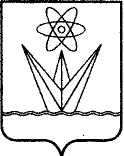 АДМИНИСТРАЦИЯЗАКРЫТОГО АДМИНИСТРАТИВНО – ТЕРРИТОРИАЛЬНОГО ОБРАЗОВАНИЯ  ГОРОДА ЗЕЛЕНОГОРСКА КРАСНОЯРСКОГО КРАЯР А С П О Р Я Ж Е Н И Е    29.05.2020			    г. Зеленогорск				№ 935-рО назначении голосования по выбору общественной территории 
г. Зеленогорска, подлежащей благоустройству в рамках конкурса лучших проектов создания комфортной городской среды В целях участия муниципального образования город Зеленогорск Красноярского края в конкурсе лучших проектов создания комфортной городской среды, в соответствии с Федеральным законом от 06.10.2003 
№ 131-ФЗ «Об общих принципах организации местного самоуправления в Российской Федерации», постановлением Правительства Красноярского края от 13.12.2019 № 708-п «Об утверждении Порядка предоставления и распределения субсидий бюджетам муниципальных образований для поощрения муниципальных образований - победителей конкурса лучших проектов создания комфортной городской среды», руководствуясь Уставом города,Назначить голосование по выбору общественной территории 
г. Зеленогорска, подлежащей благоустройству в рамках конкурса лучших проектов создания комфортной городской среды, с 01 июня 2020 года по 
29 июня 2020 года включительно.Осуществить голосование по выбору общественной территории 
г. Зеленогорска, подлежащей благоустройству в рамках конкурса лучших проектов создания комфортной городской среды, в информационно-телекоммуникационной сети «Интернет» по адресу: vk.com/public195723659?w=wall-195723659_3w.Определить перечень общественных территорий, определенных для голосования по выбору общественной территории г. Зеленогорска, подлежащей благоустройству в рамках конкурса лучших проектов создания комфортной городской среды, в соответствии с приложением к настоящему распоряжению.Возложить функции по подведению итогов приема предложений на общественную комиссию по развитию городской среды, утвержденную распоряжением Администрации ЗАТО г. Зеленогорска от 13.01.2020 № 29-р «Об утверждении персонального состава общественной комиссии по развитию городской среды».Настоящее распоряжение вступает в силу в день подписания, подлежит опубликованию в газете «Панорама» и размещению на официальном сайте Администрации ЗАТО г. Зеленогорска в информационно-телекоммуникационной сети «Интернет».Глава ЗАТО г. Зеленогорска						  М.В. СперанскийПЕРЕЧЕНЬобщественных территорий г. Зеленогорска, подлежащих благоустройству в рамках конкурса лучших проектов создания комфортной городской средыПриложениек распоряжениюАдминистрации ЗАТО г. Зеленогорска от 29.05.2020 № 935-р№ п/пОбщественная территорияПредлагаемые мероприятия1Молодежный паркучасток 4 в районе ул. Энергетиков д.1восстановление фонтана, освещение, праздничная иллюминация, места для сидений, пешеходные связи, арт-объекты2Площадь у магазина 
«Дом обуви» в районе 
ул. Ленина, д. 14терраса для отдыха и для летнего кафе, места для сидений, освещение, арт-объекты3Октябрьский сквер в районе ул. Диктатуры Пролетариата, д. 19АII этапплощадка для праздников, освещение, праздничная иллюминация, елка, горка, сцена, места для сидений, озеленение, арт-объекты